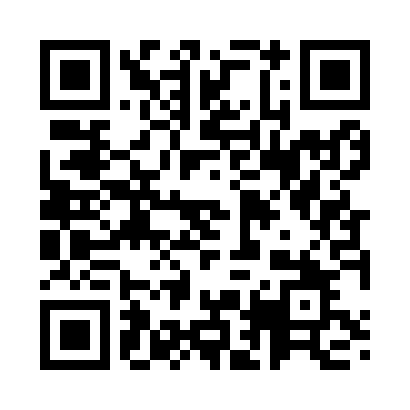 Prayer times for Durnkrut, AustriaWed 1 May 2024 - Fri 31 May 2024High Latitude Method: Angle Based RulePrayer Calculation Method: Muslim World LeagueAsar Calculation Method: ShafiPrayer times provided by https://www.salahtimes.comDateDayFajrSunriseDhuhrAsrMaghribIsha1Wed3:215:3312:504:508:0710:102Thu3:185:3112:494:508:0910:133Fri3:155:2912:494:518:1010:154Sat3:135:2812:494:518:1210:175Sun3:105:2612:494:528:1310:206Mon3:075:2512:494:528:1410:227Tue3:045:2312:494:538:1610:258Wed3:025:2112:494:538:1710:279Thu2:595:2012:494:548:1910:3010Fri2:565:1912:494:548:2010:3211Sat2:535:1712:494:558:2110:3512Sun2:505:1612:494:558:2310:3713Mon2:485:1412:494:568:2410:4014Tue2:455:1312:494:568:2510:4215Wed2:425:1212:494:578:2710:4516Thu2:395:1012:494:578:2810:4817Fri2:365:0912:494:588:2910:5018Sat2:335:0812:494:588:3110:5319Sun2:325:0712:494:598:3210:5520Mon2:325:0612:494:598:3310:5821Tue2:325:0512:495:008:3410:5922Wed2:315:0412:495:008:3610:5923Thu2:315:0312:495:018:3711:0024Fri2:305:0212:495:018:3811:0125Sat2:305:0112:505:028:3911:0126Sun2:305:0012:505:028:4011:0227Mon2:304:5912:505:028:4111:0228Tue2:294:5812:505:038:4211:0329Wed2:294:5712:505:038:4311:0330Thu2:294:5612:505:048:4411:0431Fri2:294:5612:505:048:4511:04